1.pielikums Priekules novada pašvaldības domes24.11.2016.lēmumam (prot.Nr.19,28.)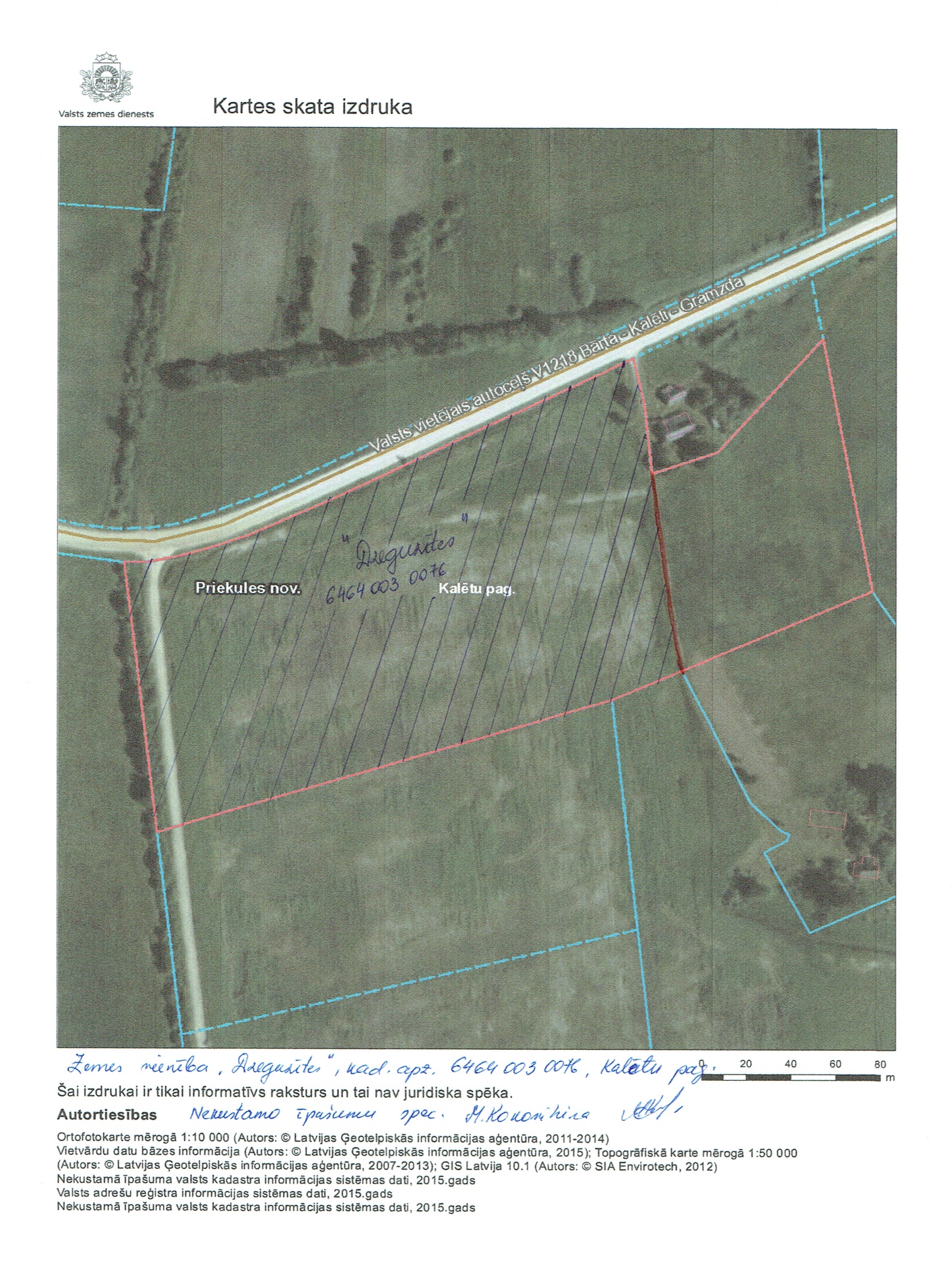 2.pielikums Priekules novada pašvaldības domes24.11.2016.lēmumam (prot.Nr.19,28.)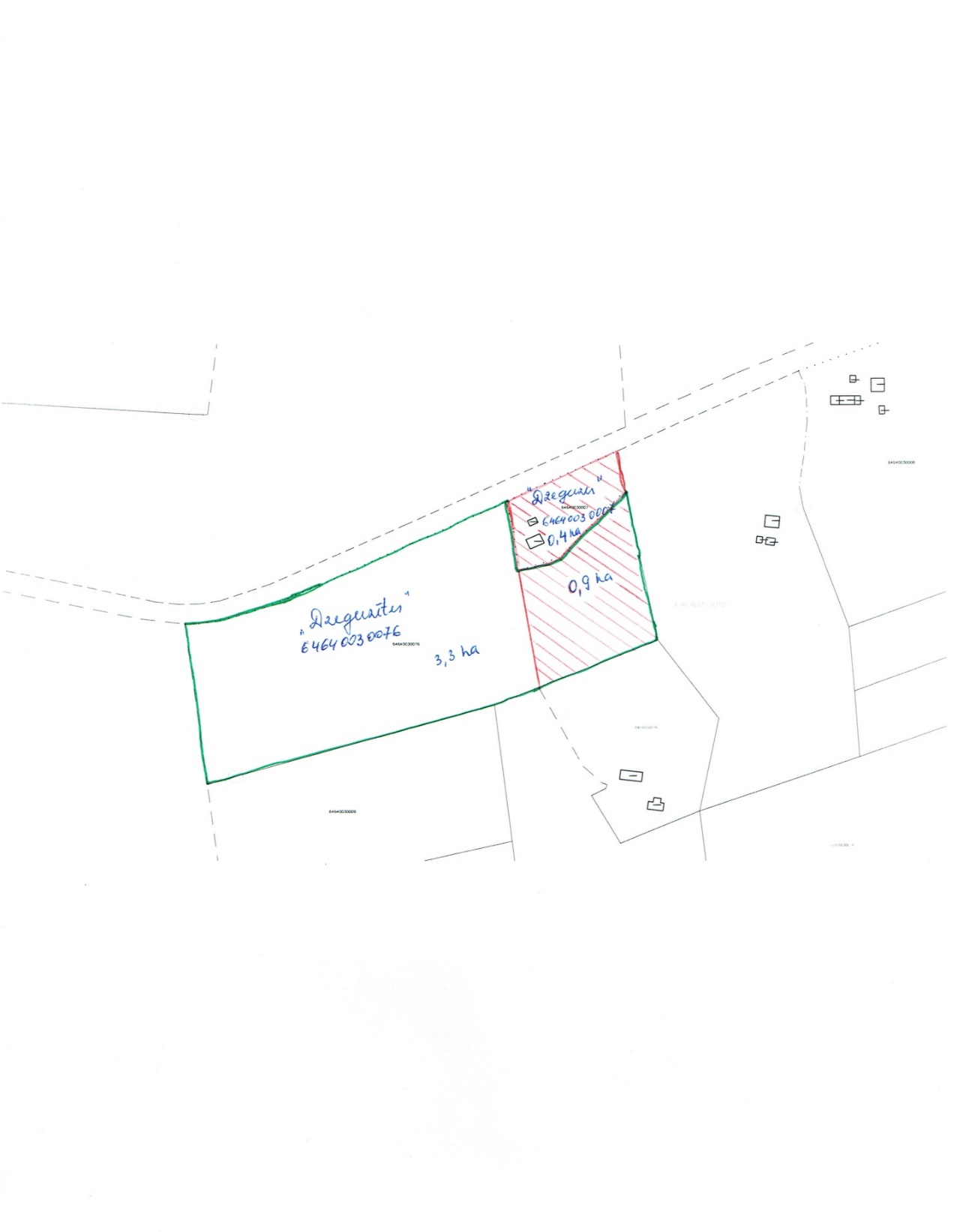 